Flood Zones 
How They Effect Property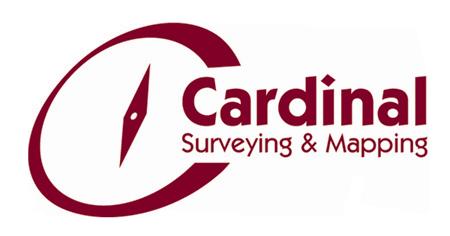 What is flood insurance?Insurance offered by the Federal government for those communities who choose to participate in the NFIPRates are set by FEMA/NFIP, not individual insurance agents or brokersRates depend upon many factors including:Pre-FIRM or Post-FIRM construction; Elevation of the structures vs. property; Standard policy, grandfather policy or preferred policyWhat is a flood letter?Provided by a 3rd party vendor such as CoreLogic, Service Link or Certified Flood Systems ($20+)These companies have NO RELATION to FEMA or the NFIP; they are privately held companiesThe letter provides an opinion as to if the property/land appear to be located in the flood zone based on the flood map and other resourcesIt is a starting point for most buyers/lenders to obtain information about if the property is in a flood zoneWhat is an elevation certificate?An elevation certificate is a form that compares information found on a FIRM and the actual elevations as located at the property. Can only be performed by a licensed surveyor or licensed engineer ($650+)It is used to prove or disprove the zone in which the structure/home is located.Does not address the property/landIt is used by the insurance agent to determine the flood insurance rate on a propertyWhat is a LOMA (Letter of Map Amendment)?A request can be made to FEMA if an elevation certificate is performed and the results are that the property is located within Zone X or above the base flood elevation.  The request is to have the structure and/or lot removed from the FlRM.Done by filing either a LOMA (amendment) or LOMR (revision)Permanently files the information with FEMA